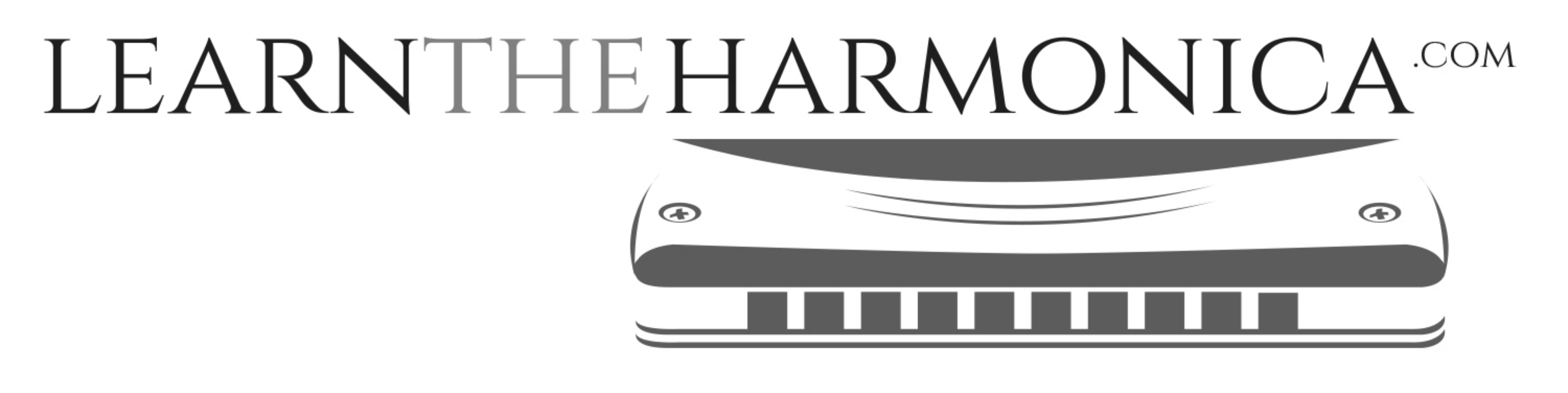 12 bar blues box rhythmTabbed for diatonic harmonica by Liam WardKey: G (C harmonica in 2nd position)A:  -2 -2    6 6     -5 -5    -4 -4    (x4)B:  1  1    4  4    -3/  -3/   -2  -2    (x2)C:  -2 -2    6  6    -5 -5    -4 -4    (x2)D:  -1  -1      -4   -4      4   4    -3//   -3//             1  1    4  4    -3/  -3/   -2  -2   E:  -2 -2    6 6   -5 -5    -4 -4    6 -5 -4     4 -4 -3/   -1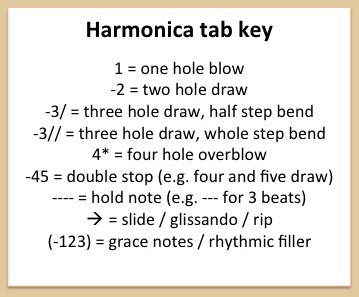 